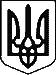 УКРАЇНАКОМИШУВАСЬКА СЕЛИЩНА РАДАОРІХІВСЬКОГО РАЙОНУ ЗАПОРІЗЬКОЇ ОБЛАСТІДВАДЦЯТЬ ЧЕТВЕРТА СЕСІЯВОСЬМОГО СКЛИКАННЯРІШЕННЯ20.03.2018							                                           № 09   	Керуючись ст. 11, 26, 54 Закону України «Про місцеве самоврядування в Україні», з метою  приведення у відповідність структури виконавчих органів ради, селищна рада  ВИРІШИЛА:1. Перейменувати відділ  освіти, культури, молоді та спорту Комишуваської селищної ради Оріхівського району Запорізької області  у відділ  освіти Комишуваської селищної ради Оріхівського району Запорізької області.2. Затвердити Положення про відділ  освіти Комишуваської селищної ради Оріхівського району Запорізької області, що додається.3. Вважати такими, що втратило чинність Положення про відділ  освіти, культури, молоді та спорту Комишуваської селищної ради затверджені рішенням 4 позачергової  сесії Комишуваської селищної ради 8 скликання від 20 січня 2017 року.4. Доручити начальнику відділу освіти Шевченко Н.І. здійснити організаційно-правові заходи щодо внесення відповідних змін до Єдиного державного реєстру юридичних осіб, фізичних осіб-підприємців та громадських формувань.           5. Контроль за виконанням даного рішення покласти на постійну комісію з питань охорони здоров’я, соціального захисту, освіти, культури, молоді і спорту.П О Л О Ж Е Н Н Япро відділ освітиКомишуваської селищної радиОріхівського районуЗапорізької області1.Загальні положення1.1. Відділ освіти (надалі - Відділ) є виконавчим органом Комишуваської селищної ради, створюється Комишуваською селищною радою, підзвітний і підконтрольний  Комишуваській селищній раді, підпорядкований  виконавчому комітету, селищному голові, заступнику  селищного голови,  відповідно до розподілу обов’язків, а з питань здійснення делегованих повноважень підконтрольний відповідним органам виконавчої влади.1.2. Відділ у своїй діяльності керується Конституцією України, Конвенцією про захист прав людини і основоположних свобод, законами України «Про місцеве самоврядування в Україні», «Про службу в органах місцевого самоврядування», «Про державну службу» та іншими законами України з питань організації та діяльності органів місцевого самоврядування, постановами Верховної Ради України, актами Президента України, декретами, постановами і розпорядженнями Кабінету Міністрів України, нормативними актами Державного агенства земельних ресурсів України, наказами Фонду державного майна України, Статутом Комишуваської селищної ради, рішеннями Комишуваської селищної ради і виконавчого комітету, розпорядженнями Комишуваського селищного голови,  даним Положенням і іншими нормативними актами.1.3. Працівники Віділлу є посадовими особами органу місцевого самоврядування Комишуваської селищної ради.1.4. Юридична адреса Відділу: 70530 Запорізька область, Оріхівський район, смт Комишуваха,  вул. Хмельницького Богдана, будинок 491.5. Повна назва Відділ освіти Комишуваської селищної ради Оріхівського району Запорізької області, скорочена назва Відділ освіти  Комишуваської селищної ради.2. Мета Відділу2.1 Метою Відділу є створення умов для розвитку особистості і творчоїсамореалізації кожного громадянина через систему багатопрофільної, різнорівневої дошкільної, загальної середньої та позашкільної освіти, забезпечення доступності, безоплатності та обов’язковості освіти для всіх, хто її потребує, формування якісного інформаційно-освітнього простору, забезпечення в межах визначених законодавством  прав членів територіальної громади та надання населенню якісних освітніх послуг шляхом виконання відповідних державних і місцевих програм, через мережу комунальних підприємств, установ і закладів для задоволення потреб та інтересів Комишуваської селищної ради.3. Основні завдання, функції та права3.1. Для досягнення мети Відділ вирішує наступні завдання:3.1.1. Здійснює реалізацію державної політики та політики Комишуваської селищної ради в сфері освіти.3.1.2. Створює рівні та доступні умови для здобуття громадянами дошкільної, повної загальної середньої та позашкільної освіти, забезпечує соціальний захист  учасників навчально-виховного  процесу.3.1.3. Здійснює  навчально-методичне керівництво, контроль за дотриманням стандартів освіти в дошкільних, загальноосвітніх та позашкільних навчальних закладах.3.1.4. Здійснює комплектування навчальних закладів  керівними кадрами; вдосконалення професійної кваліфікації педагогічних працівників, їх перепідготовка та атестація.3.1.5. Здійснює контроль за організацією матеріально-технічного та фінансового забезпечення дошкільних, загальноосвітніх, позашкільних навчальних  закладів.3.1.6. Готує  проекти  розпорядчих  актів Комишуваської селищної ради, її виконавчих органів і Комишуваського селищного голови, в т.ч. нормативного характеру.3.1.7. Здійснює інші повноваження, покладені на Відділ відповідно до чинного законодавства.3.1.8. Забезпечує  формування,  публікацію та підтримку в актуальному стані матеріалів, які відносяться до компетенції Відділу на сайті Комишуваської  селищної ради .3.2. При здійсненні повноважень Відділ зобов’язаний:3.2.1.Забезпечити дотримання  конституційних прав та свобод людини і громадянина,  які  закріплені  в Конституції, законодавстві України та Статуті  Комишуваської  селищної  ради .3.2.2. Забезпечити  виконання  вимог  діючого  законодавства  України  щодо конфіденційності  інформації  відносно особи, не допускати в своїй діяльності порушення вимог антикорупційного законодавства.3.2.3. Забезпечити контроль за дотримання правил охорони праці, техніки безпеки, санітарних норм у підвідомчих закладах.3.3. Відповідно до покладених на нього завдань Відділ реалізує наступні функції:3.3.1. Забезпечує в межах визначених законодавством прав членів територіальної громади в сферах освіти шляхом виконання відповідних державних і місцевих освітніх програм, надання населенню якісних послуг через мережу  навчальних закладів.3.3.2. Контролює  дотримання  навчальними закладами усіх типів і форм власності  законодавства у сфері освіти,  державних  вимог щодо змісту, рівня і обсягу освітніх послуг відповідно до рівня і профілю навчання.3.3.3. Забезпечує  виконання конституційних вимог щодо обов’язковості здобуття дітьми і підлітками населених пунктів Комишуваської селищної ради повної загальної середньої освіти.3.3.4. Забезпечує в межах  своїх  повноважень виконання Конституції України щодо функціонування української мови як державної в навчальних закладах і установах освіти.3.3.5. Сприяє  задоволенню освітніх запитів представників національних меншин; надає можливість  навчатись  рідною  мовою  чи  вивчати рідну мову в державних та комунальних навчальних закладах.3.3.6. Сприяє  організації  та  реалізації  варіативної складової змісту загальної  середньої  освіти.3.3.7. Розробляє i подає на розгляд Комишуваської селищної ради пропозиції до  проектів фінансування та матеріально-технічного забезпечення виконання програм i здійснення заходів, спрямованих на розвиток освіти.3.3.8. Подає в установленому порядку статистичну звітність про стан ірозвиток освіти в Комишуваській селищній раді; організовує з цією метою збирання та опрацювання інформації і формування банку даних.3.3.9. Забезпечує  виконання  рішень  Комишуваської селищної ради, виконавчого  комітету,  розпоряджень Комишуваського селищного голови з питань, що віднесені до компетенції Відділу.3.3.10. Аналізує  стан  освіти на території Комишуваської  селищної ради, прогнозує  розвиток  дошкільної,  загальної середньої  та  позашкільної  освіти, оптимізує мережу відповідних навчальних  закладів  незалежно від типів і форм власності  згідно з освітніми  потребами  громадян; розробляє та організовує  виконання місцевої  програми  розвитку освіти.3.3.11. Визначає потребу в навчальних закладах усіх типів та подає пропозиції  до виконавчого  комітету  селищної  ради  щодо  удосконалення їх  мережі  відповідно  до  соціально-економічних і культурно-освітніх потреб  Комишуваської  селищної  ради за наявності  необхідної  матеріально-технічної,  науково-методичної бази,  педагогічних кадрів.3.3.12. Вивчає  потребу та вносить пропозиції до виконавчого комітету Комишуваської  селищної  ради про утворення навчальних закладів для дітей,  які потребують соціальної допомоги та реабілітації,  організовує  їх навчання (у тому числі – й індивідуальне) та  виховання у закладах загальної середньої освіти,  сприяє  повноцінній  інтеграції  у  навчальний  процес дітей  з  обмеженими  фізичними  можливостями,  в тому числі через розвиток інклюзивних  форм  навчання.3.3.13. Вивчає потребу та вносить пропозиції до виконавчого комітетуКомишуваської селищної ради щодо утворення вечірніх (змінних) шкіл, класів,  груп  з очною та заочною формами навчання при загальноосвітніх навчальних закладах, створює належні умови для складання державної підсумкової  атестації  екстерном.3.3.14. Вносить пропозиції до виконавчого комітету Комишуваської селищної  ради  про  відкриття профільних класів, гімназій, ліцеїв,  колегіумів,  навчально-виховних  комплексів,  навчально-виховних об’єднань,  спеціалізованих шкіл (шкіл-інтернатів),  міжшкільних  навчально-виробничих  комбінатів,  центрів  дитячої  та юнацької творчості, допризовної  підготовки  тощо, сприяє  їх  матеріальній  підтримці.3.3.15. Вивчає  потребу  щодо  створення додаткових можливостей для повноцінного і здорового розвитку та творчої самореалізації дітей, забезпечує постійне оновлення мережі гуртків та закладів позашкільної освіти,  спортивних  секцій,  координує  роботу  навчальних  закладів,  сім’ї та громадськості,  пов’язаної з навчанням та вихованням,  оздоровленням дітей,  організацією їх дозвілля.3.3.16. Організовує  харчування дітей у навчальних закладах за рахунок Місцевого  бюджету та залучених  коштів.3.3.17. Вносить пропозиції  щодо  організації  безоплатного  медичного обслуговування  дітей та учнів у навчальних закладах, здійснення  оздоровчих  заходів.3.3.18. Забезпечує  організацію  роботи  з фізичного виховання, фізкультурно-оздоровчої та спортивної роботи в дошкільних, загальноосвітніх,  позашкільних  навчальних  закладах  спортивного профілю.3.3.19. Координує  роботу,  пов’язану із здійсненням у навчальних закладах професійної  орієнтації  учнів та їх підготовки до дорослого життя.3.3.20. Сприяє  розширенню  діяльності  дитячих та молодіжних  організацій, творчих  об’єднань,  товариств.3.3.21. Сприяє  органам  опіки і піклування у виявленні дітей-сиріт і дітей, позбавлених батьківського піклування; вживає заходів щодо захисту особистих і майнових прав даної категорії дітей.3.3.22. Сприяє запобіганню бездоглядності та правопорушень серед неповнолітніх у навчальних закладах, насильства у сім’ї, учнівському колективі.3.3.23. Координує  роботу  спрямовану на науково-методичне забезпечення системи  дошкільної,  загальної  середньої та позашкільної освіти, організацію методичної роботи, підвищення кваліфікації , професійного рівня педагогічних працівників загальноосвітніх, дошкільних та позашкільних  навчальних  закладів.3.3.24. Забезпечує виявлення та розвиток здібностей обдарованих дітей, організовує їх навчання, проводить в установленому порядку конкурси, олімпіади та інші змагання серед учнів.3.3.25. Формує  замовлення на видання підручників,  навчально-методичних посібників та іншої навчально-методичної  літератури,  навчальних  програм, бланків  документів  про  освіту,  забезпечує ними навчальні заклади.3.3.26. Забезпечує участь дітей у Всеукраїнських чемпіонатах, кубках, конкурсах,  фестивалях,  змаганнях,  літніх школах і таборах.3.3.27. Організовує  проведення  засідань,  координаційних рад,  комітетів та інших заходів з питань, які належать до компетенції Відділу.3.3.28. Сприяє  наданню педагогічним працівникам державних гарантій, передбачених законодавством, вживає заходів до соціального захисту учасникі в навчально-виховного процесу.3.3.29. Організовує  роботу  щодо підвищення  кваліфікації  педагогічних працівників  та  їх  атестації відповідно до Типового положення про атестацію  педагогічних  працівників України.3.3.30. Розглядає та вносить в установленому порядку пропозиції  щодо заохочення та нагородження працівників освіти.3.3.31. Здійснює координаційну роботу навчальних закладів та установ освіти, що належать до комунальної власності, аналізує результати господарської  діяльності,  готує  пропозиції та заходи щодо їх ефективності роботи  відповідно до компетенції Відділу.3.3.32. Сприяє  матеріально-технічному  забезпеченню  навчальних  закладів; введенню в дію їх нових  приміщень,  комплектуванню  меблями, відповідним обладнанням, навчально-методичними посібниками, підручниками, спортивним інвентарем.3.3.33. Організує  підготовку  навчальних  закладів до нового навчального року, зокрема до роботи в осінньо-зимовий період.3.3.34. Координує дотримання правил техніки безпеки, протипожежної безпеки санітарного режиму в навчальних закладах та надає практичну допомогу у проведенні відповідної роботи.3.3.35. Вносить пропозиції щодо обсягів бюджетного фінансування навчальних закладів та установ освіти, які перебувають у комунальній власності, аналізує їх використання.3.3.36. Координує  формування та використання закладами та установами освіти видатків загального та спеціального фондів місцевого  бюджету, а також коштів, залучених  закладами з інших джерел.3.3.37. Надає та реалізує пропозиції по залученню додаткових ресурсів шляхом  участі  в  грантових  програмах  міжнародних організацій та фондів.3.4. Відділ має право:3.4.1. Залучати  до  розроблення місцевої  програми  розвитку освіти та розгляду питань, що належать до його компетенції, педагогічних, науково-педагогічних працівників, спеціалістів.3.4.2. Брати участь в утворенні і ліквідації навчальних закладів та установ освіти всіх форм власності.3.4.3. Скликати  серпневі конференції педагогічних працівників, проводити семінари,  наради  керівників навчальних  закладів та установ освіти з питань, що належать до його компетенції .3.4.4. Вносити  Комишуваській  селищній  раді пропозиції щодо фінансування навчальних закладів, брати безпосередню участь у формуванні бюджету освітньої галузі Комишуваської селищної ради .3.4.5. Зупиняти (скасовувати)  у межах своєї компетенції дію  наказів  ірозпоряджень  керівників  навчальних  закладів,  якщо  вони  суперечать законодавству  або  видані  з  перевищенням  їхніх  повноважень;3.4.6. Укладати  в  установленому  порядку  угоди  про  співробітництво, налагоджувати прямі зв’язки з навчальними закладами, науковими установами  зарубіжних  країн,  міжнародними  організаціями, фондами тощо.3.4.7. Погоджувати  при затвердженні та реєстрації у встановленому порядку статути,  положення  закладів  освіти  підпорядкованих  відділу.3.5. Відділ  освіти під час виконання покладених  на  нього завдань взаємодіє з іншими структурними підрозділами Комишуваської  селищної ради та виконавчої влади, підприємствами, установами та організаціями усіх форм власності, об’єднаннями громадян.4. Структура Відділу4.1. Граничну  чисельність,  фонд оплати праці працівників відділу та видатки на його утримання  визначає голова селищної ради в межах виділених асигнувань.4.2. Кошторис, штатний розпис відділу затверджується головою селищної ради.4.3. Посадов  обов’язки  працівників  Відділу  визначаються  посадовими інструкціями,  які  затверджуються  начальником  Відділу.4.4. Працівники Відділу – посадові особи місцевого самоврядування, відповідно до вимог чинного законодавства України призначаються на посаду і звільняються з посади Комишуваським селищним головою.4.5. При  відділі  освіти може створюватися рада керівників  навчальних  закладів,  інші  громадські  ради,  комісії  з  числа  учасників  навчально-виховного процесу, представників громадськості.4.6. При відділі освіти утворюється колегія. Склад колегії затверджується розпорядженням селищного  голови за поданням начальника відділу. Рішення колегії оформляються наказами начальника відділу; 4.7. Роботою колегії керує голова – начальник відділу освіти. У склад колегії, крім начальника відділу, працівників відділу,  керівників закладів освіти, можуть входити керівники інших установ та організацій, що належать до сфери управління територіальної громади, висококваліфіковані спеціалісти; 4.8.  При відділі освіти утворюється (за потребою) допоміжні структури органу адміністративного обслуговування освітою (методична служба, служби  господарського забезпечення установ освіти, бухгалтерська служба тощо);5. Керівництво Відділу5.1. Відділ  очолює начальник,  який  призначається  на посаду і звільняється з посади розпорядженням селищного голови одноособово.        Прийняття на посаду здійснюється на конкурсній основі та в інших випадках відповідно до чинного законодавства.5.2. Начальник Відділу:5.2.1. Здійснює  керівництво діяльністю Відділу,  несе  персональну відповідальність за невиконання або неналежне виконання покладених на нього завдань, реалізацію його повноважень, дотримання трудової дисципліни.5.2.2. Видає  в  межах своєї  компетенції  накази,  контролює  їх  виконання.5.2.3. Затверджує  посадові інструкції працівників Відділу та визначає ступінь їх відповідальності.5.2.4. Здійснює   контроль за  ефективним  і  раціональним  використанням бюджетних  коштів  в  межах  затвердженого кошторису витрат, пов’язаних із функціонуванням  галузі.5.2.5. Надає  пропозиції  Комишуваської  селищному голові щодо заохочення,  притягнення до дисциплінарної  відповідальності,  призначення на посаду і звільнення з посади працівників Відділу.5.2.6. Здійснює  інші повноваження, покладені на нього відповідно до діючого законодавства.5.3. Працівники  Відділу діють в межах повноважень, визначених посадовими інструкціями,  що  затверджуються начальником  Відділу.5.4. На період відпустки або на час відсутності начальника Відділу його обов'язки виконує працівник Відділу відповідно до розпорядження Комишуваського  селищного голови. 6. Фінансування діяльності Відділу6.1 Відділ  фінансуються за рахунок коштів Комишуваського селищного бюджету, в межах асигнувань, затверджених селищною радою та є неприбутковим.6.2 Джерелами фінансування Відділу є кошти місцевого бюджету Комишуваської селищної ради.6.3. Відділ  є  юридичною  особою,  може  мати  самостійний баланс,  рахунки у відділеннях Державної Казначейської Служби України,  печатку із зображенням Державного Герба України і своїм найменуванням та інші атрибути,  необхідні юридичній особі.7. Заключні положення7.1 . Ліквідація і реорганізація  Відділу  здійснюється за рішенням сесіїКомишуваської  селищної  ради  у встановленому законом порядку.7.2 Зміни  і  доповнення до цього положення вносяться сесією Комишуваської  селищної ради. Про перейменування відділу освіти, культури, молоді та спорту Комишуваської  селищної радиСелищний голова                                                                    Ю.В.Карапетян               ЗАТВЕРДЖЕНОрішенням двадцять четвертої сесіїКомишуваської селищної  ради20 березня 2018 №  09